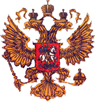                                       Муниципальное казенное общеобразовательное учреждение                       «Андийская средняя общеобразовательная школа № 2 им. М.Р. Казаналипова»от 23 мая  2018 года                               П Р И К А З                                                   № 36                                Об организации проведения пятидневных сборов с гражданами, изучающими основы военной службы в образовательных учреждениях среднего общего образования и учебных пунктахВо исполнение требований Федерального закона от 28.03.1998 года № 53-Ф3 «О воинской обязанности и военной службе», постановления Правительства Российской Федерации от 31.12.1999 года № 1441 «Об утверждении Положения о подготовке граждан Российской Федерации к военной службе», приказа Министра обороны Российской Федерации и Министра образования и науки Российской Федерации от 24.02.2010 года №96/134 «Об утверждении Инструкции об организации обучения граждан Российской Федерации начальным знаниям в области обороны и их подготовки по основам военной службы в образовательных учреждениях среднего (полного) общего образования и учебных пунктах», изучающим основы военной службы в образовательных учреждениях среднего (полного) общего образования, в образовательных учреждениях начального профессионального и среднего профессионального образования и учебных пунктах», постановления Администрации МР «Ботлихский район» №30 от 21.05.2018г.                                                            приказываю:1.Зам. директора по ВР Магомедгаджиеву С.А взять на контроль организацию, планирование и обеспечение проведения пятидневных учебных сборов с учащимися образовательных учреждений среднего общего образования.2.Учителю ОБЖ Ахмедову Х.М:*- провести с 28 мая по 1 июня 2018 года пятидневные учебно-полевые сборы и стрельбы из стрелкового оружия по 35-часовой программе с учащимися образовательных учреждений среднего общего образования, проходящими подготовку по основам военной службы;*- пятидневные учебно-полевые сборы и стрельбы провести на территории школы методом ежедневных выходов;*- к проведению занятий привлечь преподавателей физической культуры;*- обеспечить строгое соблюдение мер безопасности при проведении сборов, и медицинские осмотры участников сборов и не допускать на сборы лиц без медицинского заключения о годности по состоянию здоровья.3.Зам. директора по УВР Ибрагимову М.Г в период проведения пятидневных учебно-полевых сборов и стрельб провести объективную проверку знаний учащихся по ОБЖ и физическую подготовку.4.Контроль за исполнение настоящего приказа возложить на заместителя директора по ВР Магомедгаджиева С.А. Директор школы:                                           А.Д.АлбекгаджиевС приказом ознакомлены:                                         Магомедгаджиев С.А.                                                                                      Ахмедов Х.М.                                                                                      Ибрагимов М.Г.E-mail: school2.andi@mail.ru       тел.89634114545       368983.  с. Анди Ботлихского района РД                                        ОГРН-1020500683598,      ИНН-0506006173,       КПП-050601001 